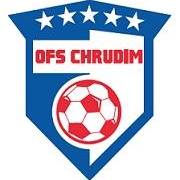 TERMÍNOVÁ LISTINA OFS Chrudim jarní část soutěžního ročníku 2022 - 2023STK si vyhrazuje v souladu se SŘ, čl. 8 a 13 právo provádět operativní změny v termínové listině .Začátky utkání jsou stanoveny v souladu se SŘ čl. 13.Hrací dny:Dospělí  - neděle úřední začátekOP starších žáků a OP mladších žáků neděle 10,00 hodinOP starší a mladší přípravky neděle 9,00 hodin (společné turnaje).DenDatumÚřední začátekmužiOkresnípřebor3.třídaŽáciŽáciPřípravkaPřípravkaDenDatumÚřední začátekmužiOkresnípřebor3.třídastaršímladší staršímladšíSONE25.03.26.03.15.0015SO NE01.04.02.04.16.30 1612SONE08.04.09.04.16.301713SONE15.04.16.04.16.301814  1010SONE22.04.23.04.17.0019151010  1111SONE 29.04.30.04.17.0020  1611111212SONE06.05.07.05.17.00211712121313SONE13.05.14.05.17.00221813131414SONE20.05.21.05.17.00231N14141515SONE27.05.28.05.17.00242N15151616SONE03.06. 04.06.17.00253N16161717SONE10.06.11.06.17.00264N17171818SO NE17.06.18.06.17.00145N1818finálefinále